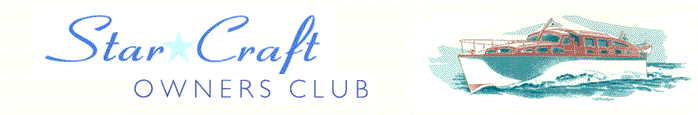 Boat Archives  -  ‘Belle Epoque’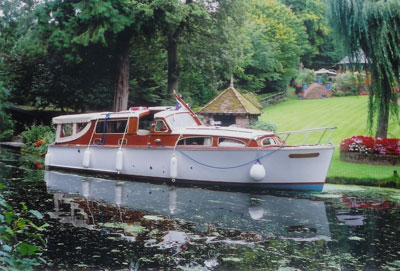 Do you know more about this boat? Tell us!HistoryLength33’Prior NamesDeirdre LouiseYear Built1961Build No.Beam9’6Hull ConstructionDouble diagonal teakDraft2’9Deck ConstructionVarnished teakEngine MakeTwin Ford WatermotaSuperstructure StyleOpen aft cockpitEngine Size1600ccNumber of Berths4 + 2Engine Fuel TypePetrolLocationPreston Crowmarsh1961This is the only remaining 33' Star Craft with an open rear cockpit. (The other was dropped while being lifted by crane)!Built for W A Howell, (the 3rd boat built for him by Bates) & named after his daughter. He owned 25' DEIDRE LOUISE (note different spelling) changed at some time on the 33' boat (photo on file from Classic Boat). Lloyds registered.1969 - 72Owned by W. Bates & Sons, and used by Mrs Beryl Bates (wife of Leonard).1972Purchased by Michael Martin from Bates of Chertsey, re-engined.1975Purchased by Mike & Sylvia Morrell. Mike was a founder of the Star Craft Owners Club.1979Previous BMC Vedettes replaced by Watermota Sea Tigers.June 1991Registered with the TVBC.1994Owned by Roy Griffiths of Sunbury.1996Sold to Mr Brian Hawkins of Farnham.2004Sold to Tony and Gloria Mayes of Wargrave, previous owners of CAREFREE, a 20' Star Craft.2005Name changed from DEIRDRE LOUISE to BELLE EPOQUE.Current owners are David and Sheila Newling-Ward.2017Current owner is now Ms Jo Ledbrooke.